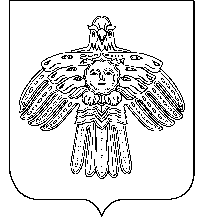 «УЛЫС  ОДЕС»  КАР  ОВМÖДЧÖМИНСА  СÖВЕТСОВЕТ  ГОРОДСКОГО  ПОСЕЛЕНИЯ  «НИЖНИЙ  ОДЕС»              __________________________________________________________________________КЫВКÖРТÖДРЕШЕНИЕ29 сентября 2016 года                                                                                            № 3                                                                                              I заседания Совета городского поселения «Нижний Одес» четвертого созываО регистрации депутатской группы партии «Единая Россия» в Совете городского поселения «Нижний Одес»В соответствии со ст. 7 Регламента Совета городского поселения «Нижний Одес»                     Совет городского поселения  «Нижний Одес» решил:1. Зарегистрировать в Совете городского поселения «Нижний Одес»             депутатскую группу партии «Единая Россия»  в следующем составе:- Липина Елена Вадимовна- Мальцев Игорь Николаевич- Ларин Александр Иванович- Свитличная Мария Руслановна- Налимов Андрей Владимирович- Попов Александр Валентинович- Тарханов Андрей Владимирович- Шиляева Алина Ивановна                                         - Маслова Светлана Ильинична- Чистова Надежда Петровна- Аксенов Юрий Сергеевич- Лимонова Ирина Геннадьевна- Волков Денис Вячеславович2.  Настоящее решение вступает в силу со дня его принятия и подлежит официальному опубликованию в информационном бюллетене «Нижнеодесский Вестник».    Глава городского поселения «Нижний Одес» -                                               Н.П.Чистовапредседатель Совета поселения                                                                      